FAZER ATIVIDADE NO CADERNO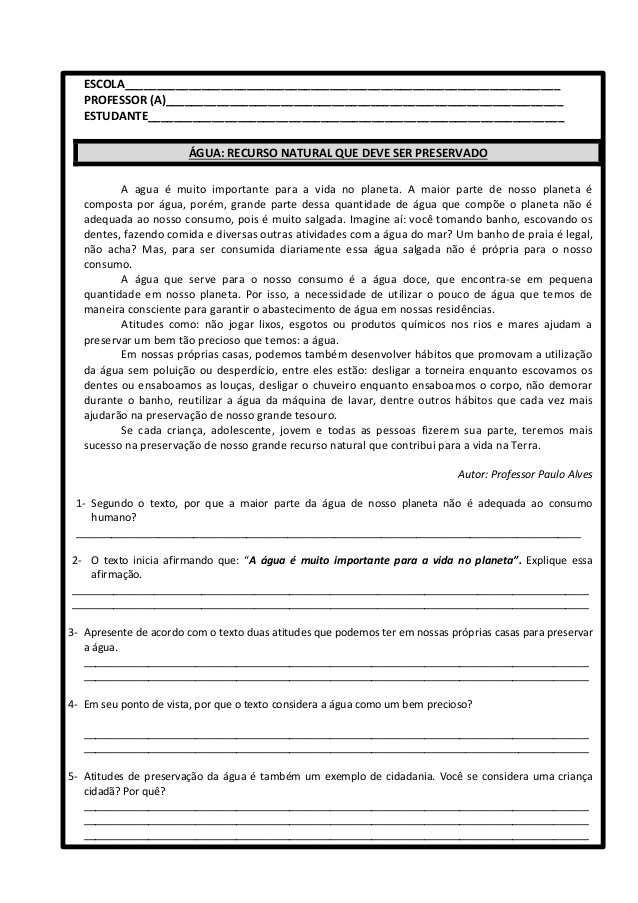 FAÇA ESTA ATIVIDADE NO CADERNOSegundo o texto, porque a maior parte da água de nosso planeta não é adequado ao consumo humano?O texto inicia afirmando quê “ a água é muito importante para vida  no planeta”. Explique essa afirmação.Apresente de acordo com o texto duas atitudes que podemos ter em nossas próprias casa para preservar a água.Em seu ponto de vista , porque o texto considera a água um bem precioso?.Atitudes de preservação da água é também um ato de  cidadania. Você se considera uma criança cidadã? Por quê?